Solución:tan 70° = tan 70° = x                           12 2,747… = x                                 32,969 = x R: Se encuentra a 33 metros de altura.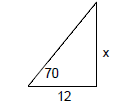 